Mail-VorlageBetreff:Allerletzte Gelegenheit! Rette dein verstecktes Glück im Leben ...Lass dir das nicht entgehen!Hast du manchmal auch den Eindruck, dass es
auf der Welt einige Menschen gibt, die scheinbar
mehr Glück haben, während andere sich
durchkämpfen müssen?Wünschst du dir auch mehr Glücksgefühle?Dann interessieren dich bestimmt diese Fragen:•	Wie nutze ich diese Zeit als Chance, um glücklich zu werden?•	Wie verwandle ich meine Ängste in Vertrauen?•	Wie werde ich Frust, Wut und negative Emotionen los?•	Wie schütze ich mich vor Krankheit und stärke mein Immunsystem?•	Wie schütze ich mich vor Verlust und werde zum Gewinner?•	Wie bewahre ich Frieden in der Familie und aktiviere mein  	Liebesleben?Wenn du bei mindestens einer dieser Fragen ein JA gespürt hast, dann nimm jetzt teil, beimgrößten europäischen Online GLÜCK-Kongress!Hier kostenfrei deinen Platz sichern (-> dein Promolink)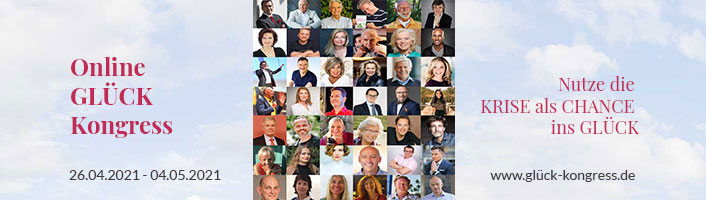 Beim GLÜCK-Kongress "KRISE als CHANCE"bekommst du alles, was du brauchst, für mehrinneren Frieden, Gesundheit & Fülle sowie für dein wahres GLÜCK.Über 40 Top-Experten geben genialeund sofort umsetzbare Strategien,Lösungswege, Workbooks und auchtiefergehende Unterstützung.Darum: Sichere dir hier deinen kosten-freien Platz (-> dein Promolink)Übrigens:Bei deiner Anmeldung gibt es sogar noch eine Überraschung.Klicke hier für dein GRATIS Ticket und deine Überraschung! (-> dein Promolink)Wenn du in dieser herausfordernden Zeitmindestens ein neues Ärgernis in deinem Lebendazubekommen hast und dich, nach mehrSicherheit, Stabilität und Freiheit sehnst,dann freue dich jetzt auf eine glückliche Wende.Denn wenn du an den richtigen Stellschrauben drehst, wirst du erleben, welche Wunderauch in deinem Leben möglich sind.Jetzt noch kosten.frei dabei sein!Die absoluten Top-Experten sind dabei.Du siehst alle auf dieser Website www.glueck-kongress.de!Ich bin übrigens auch dabei! :-)Nutze diese CHANCE und sichere dirnoch einen der Plätze, solange sie noch kosten.frei sind.Hier kostenfrei deinen Platz sichern (-> dein Promolink)Wir freuen uns auf DICH!Glückliche GrüßeDeine Daniela Eberl